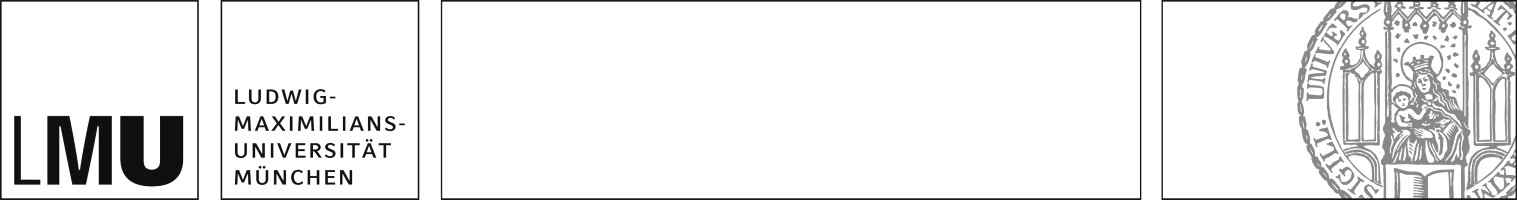 VergabevermerkVerhandlungsvergabe (Liefer- und Dienstleistungen)gültig von 17.09.2022 bis 31.12.2023Diese Arbeitshilfe dient als interne Dokumentation einer Verhandlungsvergabe, die im Falle einer Prüfung des Verfahrens nachweisen soll, dass die Beschaffung ordnungsgemäß durchgeführt wurde.Im Serviceportal finden Sie zudem eine Checkliste mit allen Schritten zur Vorbereitung und Durchführung einer Verhandlungsvergabe zum Abhaken, welche für weitere Informationen auf die einschlägigen Passagen im Beschaffungshandbuch verweist (LMU-Serviceportal: Services > Beschaffung > Beschaffungshandbuch).AuftraggeberVergabegegenstandBeschreibung der Leistung und Schätzung des AuftragswertsAufteilung des Auftrags in Fach- oder MengenloseBegründung der VergabeartEs wird eine Verhandlungsvergabe durchgeführt, weil …   Der Auftragswert liegt zwischen 25.000€ und 215.000€.
Daher wird auf Grundlage der vorübergehenden Erleichterung im Vergaberecht eine Verhandlungsvergabe mit der Einholung von mindestens drei Angeboten durchgeführt.   Es liegt eine Ausnahme für die Einholung von nur einem Angebot vor.VergabeverfahrenMit dem Angebot vorzulegende Eignungsnachweise und Unterlagen   Eigenerklärung des Bieters zur EignungZuschlagskriterien   AngebotspreisAufforderung zur AngebotsabgabeEingegangene Angebote AuswertungWettbewerbsregister   Es fand keine Abfrage des Wettbewerbsregisters statt, da der Auftragswert niedriger als 30.000 Euro ohne Umsatzsteuer ist.   Es liegen keine Eintragungen im Wettbewerbsregister vor.   Es liegen Eintragungen im Wettbewerbsregister vor, welche in der Anlage vergabe-
rechtlich gewürdigt wurden.Auftragserteilung   Der Auftrag wurde an das Unternehmen mit dem wirtschaftlichsten Angebot erteilt.   Die nicht berücksichtigten Bieter wurden über die erfolgte Auftragserteilung informiert.Formalitäten bei Auftragswerten über 25.000 Euro ohne Umsatzsteuer, 
siehe Kapitel 3.14.1 im Beschaffungshandbuch   Die Vergabe wurde bekannt gemacht.   Die Statistikpflicht wurde erfüllt._____________________________________________Ort, Datum, Unterschrift